DISC性格分析与沟通课程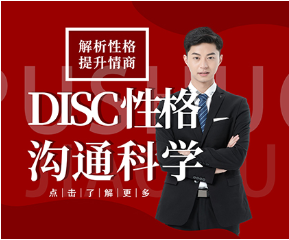 所属分类：演绎沟通【课程内容】 •课程包括了解逆商、情商与性格的三维关系，学会与不同性格的人沟通与相处，解决实际生活和工作中的问题，提升管理谈判销售等能力，实现自我升华。　　【课程目标】 •正确选择人生Z适合自己的路;　　•调整自己性格缺陷，轻松提升自我情商，实现自我价值走向成功之路;　　•分析他人，掌握性格和行为关系底层原理，透析他人行为，洞察其人性;　　•Z终实现“知道怎么做”和“做到你所想”的高度统一;　　【课程价值】 •科学提升情商和逆商与性格的三维关系，人性底层原理解析性格的科学分类;　　•了解到DISC四种性格特征、优势、劣势，不同性格的沟通与相处方法和对不同性格的识别、分析与调整;　　•能得到在现实生活中，团队管理中，销售谈判中的运用;　　适合对象：年满14周岁以上人员。　　上课时间：周一到周四晚上，或者周末白天。